Deleksamen 2 (2020) Økonomistyring - løsningsførslagOppgave 1 (20 %)Hvilke argumenter bør man vektlegge når man skal outsource?Hvilke argumenter bør man vektlegge når man ikke skal outsource?Hva er forskjellen på operasjonell og strategisk outsourcing? Eksemplifisere.LøsningsforslagHvilke argumenter bør man vektlegge når man skal outsource?Se kapittel 4, spesielt 4.1. Eksempelvis:Ønske om lavere kostnader knyttet til aktiviteten og administreringen av denAktiviteten kan utføres bedre eksternt enn interntEt ønske om større kostnadsfleksibilitetTilførsel av kapital gjennom salg og tilbakeleie av anleggsmidlerReduksjon av risiko knyttet til større teknologiske endringer i hvordan enkelte aktiviteter utføres og/eller endringer i kunders preferanseSamarbeid med underleverandører kan redusere tiden det tar å lansere nye produkterVirksomhetens presisjonsnivå økesIkke fokus på virksomhetens kjerneområdeHvilke argumenter bør man vektlegge når man ikke skal outsource?Se kapittel 4, spesielt 4.1. Eksempelvis:Når en virksomhet / en del av virksomheten er en kjernevirksomhetNår man etter beregninger finner ut at det ikke er kostnadseffektivt I motsetning til mye av det som er nevnt under a)Hva er forskjellen på operasjonell og strategisk outsourcing? Eksemplifisere.Operasjonell outsourcing er knyttet til mer kortsiktige beslutninger om å sette bort oppgaver til andre grunnet egne kapasitetsbegrensinger, eller hvor egne aktiviteter ikke møter kostnadsmessige eller kvalitetsmessige krav til utførelse.Strategisk outsourcing er knyttet til det langsiktige arbeidet med fokus på de strategiske målene. Strategisk outsourcing kan defineres som aktiviteter som utføres av eksterne leverandører med det formål å understøtte virksomhetens strategier i arbeidet med å skape vedvarende konkurranse fortrinnEksempler på disse to må legges vedOppgave  2 (40%)DigRegnskap AS leverer et IS-systemer med modul for leveranse. Her er data fra årene 2018 og 2019:DigRegnskap bruker uavhengige konsulenter til implementering og kostnadene knyttet til implementeringen er derfor variable kostnader for DigRegnskap.Utviklingsstaben er uavhengig av antall moduler solgt. Stabens størrelse bestemmes i forbindelse med de årlige budsjettene.Hva ble DigRegnskaps driftsresultat i hvert av de to årene?Hva ble vekst-, prisgjenvinnings- og produktivitetskomponentene som forklarer endringene i driftsresultatet fra 2018 – 2019?Forklar kort de tallene du kom frem til i spørsmål 2.Lösningsförslag: Se bifogad excelfil.Uppgift c): se kap 13.2Oppgave 3 (40%Et selskap viser følgende lønnsomhet og inntekt blant sine kunder: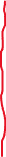 Fig 1: Akkumulert resultat for kunder fra mest lønnsomt til minst lønnsomt (akkumulert andel av antall kunder horisontalt, akkumulert andel av kunderesultater vertikalt)Fig 2: Rangering av kunder basert på lønnsomhet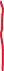 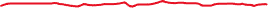 Fig 3: Akkumulert inntekt i rekkefølge lavest til høyest (akkumulert andel av antall kunder horisontalt, akkumulert andel av kundeinntekt vertikalt)a) Kommenter hver av diagrammene. Hva kan være fordelen med denne typen diagram?b) Fig 2: Hvilke (generelle) tiltak vil du foreslå at ledelsen tar?c) Fig 1: Hvor mange prosent av kundene er ulønnsomme?d) Fig 3: Hvor stor andel av inntektene utgjør de 20% største kundene?Lösningsförslag:Se kap 8.7. 
Se kap 8.7, s 241. Kort fortalt, hold kundene (ca. 1/3) som er lønnsomme, fortsatt lønnsomme, samarbeid aktivt med kundene som er rundt 0 i lønnsomhet (ca. 1/3) og vurder kundene som ikke er lønnsomme (ca. 1/3) som fortsette å gjøre forretninger med dem (og i så fall flytte dem til venstre) eller avvikle disse kundene.
Ca 36% (området +/- 5% godkjennes da det ikke er så lett å lese).
Ca 40% (100%-40%). (+/- 2%) fordi det ikke er veldig lett å lese.201820191. Antall moduler levert moduler (st)3003502. Salgspris, gjennomsnitt (kr)40000380003. Antall timer medgått til implementeringen (tim)15000160004. Implementeringens timekostnad (kr)5005505. Implementeringskapasitet i antall moduler (st)4504506. Kostnader for implementeringsstøtte (kr)150000013000007. Kapasitet for implementeringsstøtte per modul (kr)333328898. Antall ansatte som arbeider med softwareutvikling (st)229. Utviklingskostnad software (kr)1875000195000010. Utviklingskostnad per ansatt 937500975000